 Year 3 – French – Petit Chaperon rouge – Spring 2 Year 3 – French – Petit Chaperon rouge – Spring 2 Year 3 – French – Petit Chaperon rouge – Spring 2What should I already know?What am I going to learn in this unit?Vocabulary I need to knowI know the letter sounds (phonics and phonemes) from phonics and pronunciation lesson 1.I know the vocabulary from the ‘J’apprends le français’ unitI know the vocabulary from units ‘Les instruments’ and ‘Les saisons’ I can sit and listen to a familiar story being told in FrenchI can use picture and word cards to recognise new language and help me to retain the new language in FrenchI can recall key vocabulary and phrases from the story ‘Petit Chaperon Rouge’ in French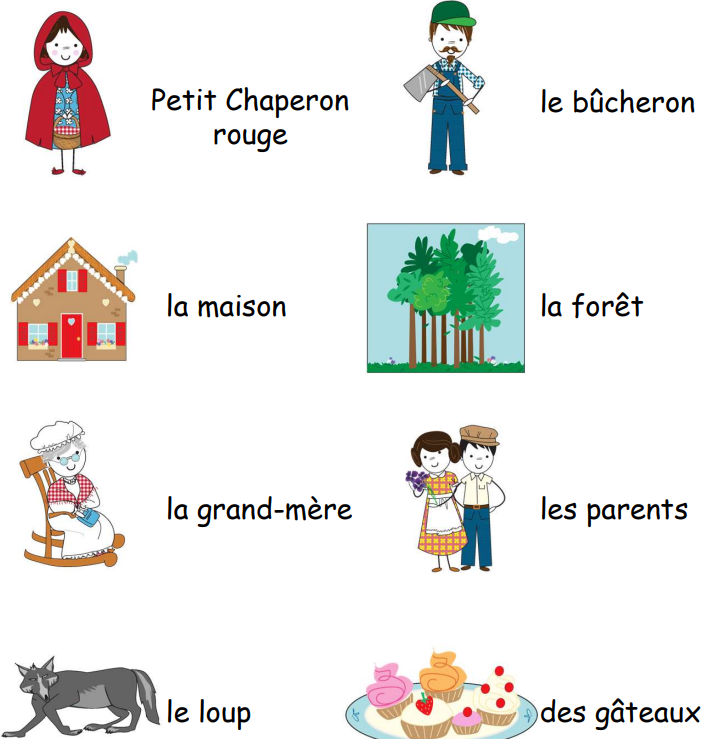 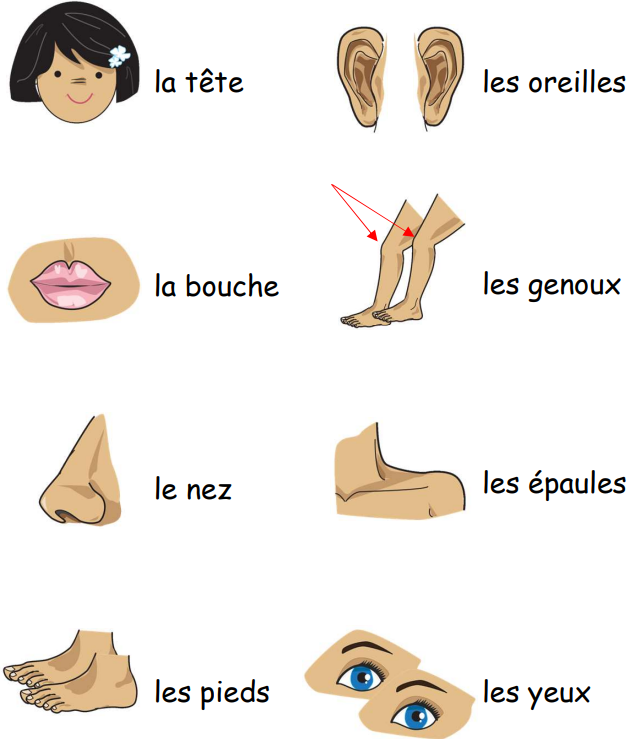 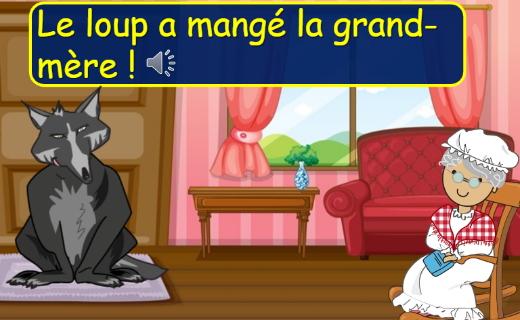 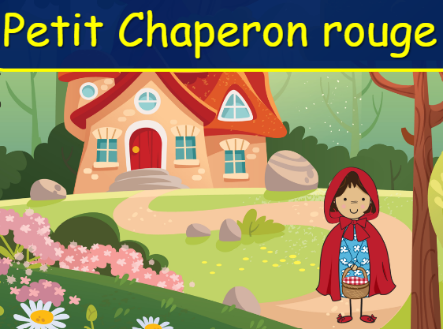 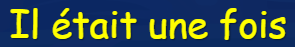 Once upon a time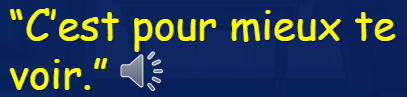 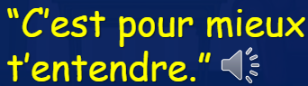 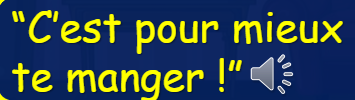   All the better to see you!            All the better to hear you!               All the better to eat you!